Заявка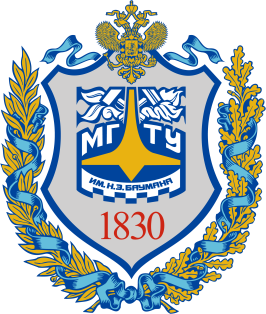 на участие в конкурсе «Инженерный старт», проводимого в рамках форума «МГТУ им. Н.Э. Баумана – Новые кадры ОПК»22-23 апреля 2022 г.Название проекта _____________________________________________________ _____________________________________________________________________Ф.И.О. _______________________________________________________________Организация, направившая на целевое обучение ____________________________ _____________________________________________________________________Номер учебной группы _________________________________________________Наименование специальности/направления подготовки ______________________ ______________________________________________________________________Контактные данные:Телефон _____________________e-mail: _____________________Оформление стенда:* Примечание: ноутбук предоставляется докладчиком, место оборудуется электропитаниемВид предоставления проектаНаличие (да/нет)ПлакатыДемонстрационные моделиНоутбук*Необходимость наличия электропитанияДругое (укажите, что именно):